 Купон на скиду в размере 1000 рублей для участника “Волжской Кругосветки” (Распечатайте и предъявите для получения скидки)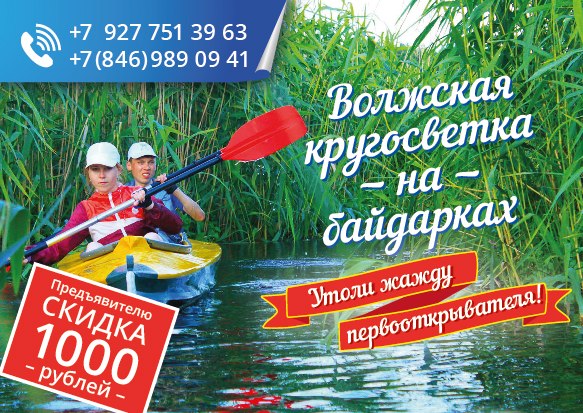 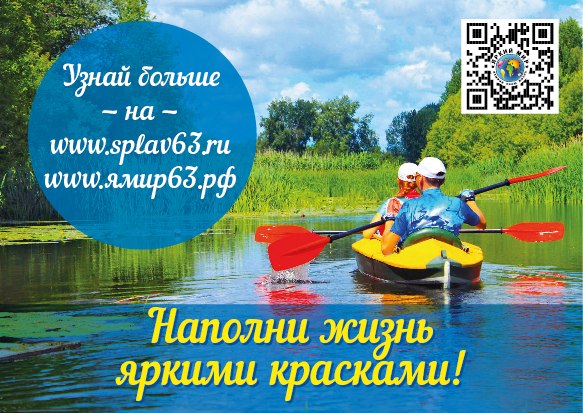 